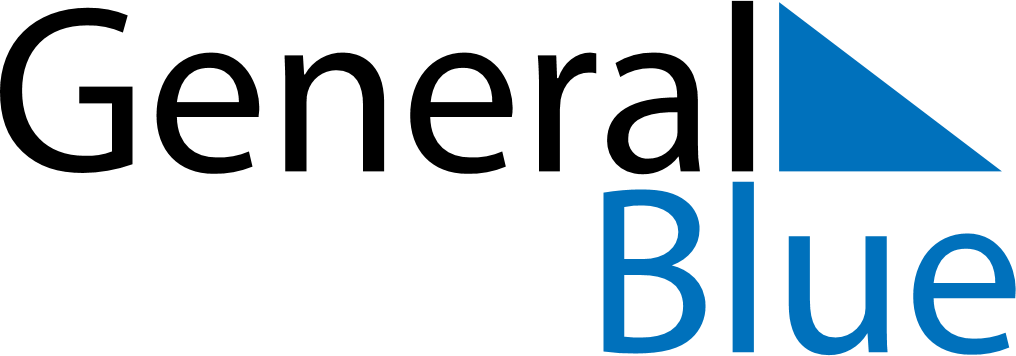 November 2018November 2018November 2018November 2018MonacoMonacoMonacoMondayTuesdayWednesdayThursdayFridaySaturdaySaturdaySunday12334All Saints’ Day5678910101112131415161717181920212223242425H.S.H. the Sovereign Prince’s Day2627282930